ПриложениеОПЕРАТИВНЫЙ ЕЖЕДНЕВНЫЙ ПРОГНОЗвозникновения чрезвычайных ситуаций на территорииРоссийской Федерации на 14 ноября 2022 г.ДАЛЬНЕВОСТОЧНЫЙ ФОПрогноз опасных и неблагоприятных метеорологических условийМетеорологическая обстановкаМестами на севере округа снег, на юге снег, мокрый снег, гололедица. На севере Камчатского края сильный снег. На юге Камчатского края сильный снег, мокрый снег, метель, гололедица, налипание мокрого снега. На севре Республики Саха (Якутия), на юге Магаданской области, на востоке Чукотского АО сильный ветер с порывами 15-20м/с, в Камчатском крае, на Курильских островах 18- 23м/с.  1.2.Гидрологическая обстановка: Местами на реках округа преимущественно сохраняется понижение уровней воды. Гидрологическая обстановка развивается в соответствии с прогнозами.В Республике Бурятия на реках отмечаются ледовые явления в виде заберегов и шуги, на отдельных участках рек установился ледостав. В Забайкальском крае на р. Аргунь у с. Новоцурухайтуй установился неполный ледостав в обычные сроки. На остальных реках сохраняются забереги, шугоход, на малых реках и реках северных районов – ледостав, местами неполный.В Амурской области Верхнем и Среднем Амуре продолжается, у с. Джалинда - ледостав.На южных реках наблюдается ледоход, на реках центральных и северных районов ледостав, местами ледоход. На 5-10 дней позже обычного установился ледостав на р. Селемджа у с. Экимчан.В Еврейской автономной области на Среднем Амуре на участке в пределах области и небольших реках отмечаются слабые колебания уровней воды.  На Среднем Амуре на 5-8 дней позже обычного начался ледоход на участке Ленинское – Нижнеспасское. В Хабаровском крае на 5-8 дней позже обычного начался ледоход на Нижнем Амуре у сёл Циммермановка, Богородское. На Амуре у г. Хабаровск льда нет в течение двух суток ожидается появление плавучего льда у города.С понижением ночных температур возобновился ледоход на Амурской протоке, на южных реках (рр. Сукпай, Матай и др.).В сроки близкие к обычным установился ледостав на р. Тырма, на 5-10 дней позже на р. Амгунь у с. Каменка, р. Мая у с. Нелькан.В Камчатском крае, в Сахалинской области на отдельных реках продолжается процесс ледообразования, отмечаются развитие ледовых явлений.В Республике Саха (Якутия), Магаданской области и Чукотском АО на реках установился зимний режим, продолжается истощение русловых запасов. В Приморском крае на реках края продолжается медленное истощение русловых запасов, постепенный спад уровня воды. Водность большинства рек края близка к средним многолетним значениям для этого периода времени, и только отдельных рек центральных и юго-восточных районов ниже нормы до 30%.В связи с сохраняющимися преимущественно положительными температурами воздуха, интенсивного развития осенних ледовых явлений на реках Приморского края не наблюдается. На отдельных участках малых рек северных, центральных и западных районов отмечаются ледовые явления в виде заберегов и редкого шугохода.В ближайшие трое суток, в связи с ожидаемым ухудшением погодных условий, сильными осадками в виде дождя и снега, последующим похолоданием, на реках края ожидается подъем уровня воды на 0,2-0,8 м, увеличится интенсивность развития осенних ледовых процессов, усилится шугоход, увеличится количество заберегов. Выхода рек из берегов, опасных гидрологических явлений не прогнозируется.Японское море, Татарский пролив высота волн 2-3.5м (5 балов).Охотское море высота волн 2-3.5 м (5 балов).Берингово море высота волн 3.5-6 м (6 балов).2. Прогноз ЧСПриродные и природно-техногенные ЧСПовышается вероятность возникновения чрезвычайных ситуаций «нарушение условий жизнедеятельности населения» на севре Республики Саха (Якутия), на юге Магаданской области, на востоке Чукотского АО, в Камчатском крае, на Курильских островах, связанных с повреждением (обрывом) ЛЭП и линий связи, обрушением слабо укрепленных конструкций (Источник ЧС – сильный порывистый ветер), на юге Камчатского края (Источник ЧС – налипание мокрого снега, гололёдные явления).Существует высокая вероятность ЧС, связанных с затруднением в движении автотранспорта, перекрытием трасс для движения и увеличением количества ДТП на автодорогах федерального, регионального и местного значения, а также в работе аэропортов и вертолетных площадок на западе Республики Саха (Якутия), на востоке Магаданской области, на юге Камчатского края (Источник ЧС – сильный снег, метель, гололедица), на юге округа (Источник ЧС – гололедица).Прогнозируется вероятность возникновения чрезвычайных ситуаций
на акватории Берингова моря, связанных с авариями и повреждениями на судах при нарушении правил судоходства в условиях осложненной синоптической обстановки. Возможны повреждения судов у причалов, береговых сооружений (Источник ЧС – волнение моря до 6 баллов).Наибольший риск провалов людей и техники под лед сохраняется на водных объектах на территории округа. На озерах, водохранилищах, реках и других водоемах, в связи с неустойчивым ледообразованием повышается вероятность отрыва ледовых полей с рыбаками любителями.Сохраняется вероятность выявления единичных очагов природных пожаров на природных территориях отдельных районов Приморского края.Возникает вероятность происшествий и чрезвычайных ситуаций в связи с перекрытием дорог, нарушением работы транспорта, повреждением зданий и сооружений, нарушением работы систем жизнеобеспечения населения, угрозой населению, вызванных сходом снежных лавин в горных и лавиноопасных районах Республики Бурятия,  Забайкальского  края, Магаданской, Сахалинской областей, Камчатского края (Источник ЧС – сход снежных лавин, высота снежного покрова 30 см и более).2.2. Техногенные ЧС Прогнозируется вероятность возникновения чрезвычайных ситуаций 
локального уровня, связанных с авариями в работе систем коммунального жизнеобеспечения, а также риск возникновения техногенных пожаров (в т.ч. взрывов бытового газа), бытовых пожаров в частном секторе с использованием печного отопления на территории округа (Источник ЧС – понижение температуры воздуха, износ оборудования, нарушение и несоблюдение производственно-технологических норм и правил эксплуатации газового оборудования, не соблюдение правил пожарной безопасности).СИБИРСКИЙ ФОПрогноз опасных и неблагоприятных метеорологических условийМетеорологическая обстановкаВ центре Красноярского края, Омской, Новосибирской, Томской областях, на севере Иркутской области снег, мокрый снег. В Республиках Алтай, Хакасия, Алтайском крае, на юге Красноярского края, в Кемеровской области сильный снег, мокрый снег, местами дождь, метель, налипание мокрого снега, гололедные явления. На всей территории округа кроме, Республики Тыва, юга и центра Красноярского края, юга Иркутской области, Эвенкийского МР, Таймыра сильный ветер с порывами 15-20м/с. местами до 23м/с.   Гидрологическая обстановкаНа Оби на участке пгт Каргасок – с. Александровское (Томская область) отмечаются первичные ледовые явления. 13-18 ноября ожидается появление плавучего льда на р. Иртыш (Омская область).Прогноз ЧСПриродные и природно-техногенные ЧСПовышается вероятность возникновения чрезвычайных ситуаций «нарушение условий жизнедеятельности населения» на всей территории округа кроме, Республики Тыва, юга и центра Красноярского края, юга Иркутской области, Эвенкийского МР, Таймыра, связанных с повреждением (обрывом) ЛЭП и линий связи, обрушением слабо укрепленных конструкций (Источник ЧС – сильный порывистый ветер), в Республиках Алтай, Хакасия, Алтайском крае, на юге Красноярского края, в Кемеровской области (Источник ЧС – налипание мокрого снега, гололедные явления).Существует высокая вероятность ЧС, связанных с затруднением в движении автотранспорта, перекрытием трасс для движения и увеличением количества ДТП на автодорогах федерального, регионального и местного значения, а также в работе аэропортов и вертолетных площадок в Республиках Алтай, Хакасия, Алтайском крае, на юге Красноярского края, в Кемеровской области (Источник ЧС – сильный снег, метель, гололедные явления).Наибольший риск провалов людей и техники под лед сохраняется на водных объектах в Республике Тыва, Иркутской, Новосибирской, Томской областях, Красноярском крае. На озерах, водохранилищах, реках и других водоемах, в связи с неустойчивым ледообразованием повышается вероятность отрыва ледовых полей с рыбаками любителями.Возникает вероятность происшествий и чрезвычайных ситуаций в связи с перекрытием дорог, нарушением работы транспорта, повреждением зданий и сооружений, нарушением работы систем жизнеобеспечения населения, угрозой населению, вызванных сходом снежных лавин в горных и лавиноопасных районах республик Алтай, Тыва, Хакасия, Красноярского края (Источник ЧС – сход снежных лавин, высота снега 30 см и более).2.2. Техногенные ЧС Прогнозируется вероятность возникновения чрезвычайных ситуаций 
локального уровня, связанных с авариями в работе систем коммунального жизнеобеспечения, а также риск возникновения техногенных пожаров (в т.ч. взрывов бытового газа), бытовых пожаров в частном секторе с использованием печного отопления на территории округа (Источник ЧС – понижение температуры воздуха, износ оборудования, нарушение и несоблюдение производственно-технологических норм и правил эксплуатации газового оборудования, не соблюдение  правил пожарной безопасности).УРАЛЬСКИЙ ФО1. Прогноз опасных и неблагоприятных метеорологических условийМетеорологическая обстановкаВ Свердловской, Челябинской, Курганской, Тюменской областях снег, мокрый снег, метель, налипание мокрого снега, гололедные явления. В Ямало-Ненецком, Ханты-Мансийском АО снег, метель, гололедица. На всей территории округа сильный ветер с порывами 15-20 м/с. Гидрологическая обстановкаПервые ледовые явления отмечаются на реках Челябинской, Курганской, Свердловской областей, на реках Ханты-Мансийского и Ямало-Ненецкого АО местами наблюдается ледостав. На Оби на участке с. Горки – с. Мужи (Ямало-Ненецкий АО) отмечаются первичные ледовые явления; у г. Салехард установился ледостав с полыньями. 13-18 ноября ожидается появление плавучего льда на р. Иртыш (Тюменская область).2. Прогноз ЧС2.1. Природные и природно-техногенные ЧСПовышается вероятность возникновения чрезвычайных ситуаций «нарушение условий жизнедеятельности населения» на всей территории округа, связанных с повреждением (обрывом) ЛЭП и линий связи, обрушением слабо укрепленных конструкций (Источник ЧС – сильный порывистый ветер), в Свердловской, Челябинской, Курганской, Тюменской областях (Источник ЧС – налипание мокрого снега, гололедные явления).Существует высокая вероятность ЧС, связанных с затруднением в движении автотранспорта, перекрытием трасс для движения и увеличением количества ДТП на автодорогах федерального, регионального и местного значения, а также в работе аэропортов и вертолетных площадок в Свердловской, Челябинской, Курганской, Тюменской областях, в Ямало-Ненецком, Ханты-Мансийском АО (Источник ЧС – сильный снег, метель, гололедица).Наибольший риск провалов людей и техники под лед сохраняется на водных объектах в Челябинской, Курганской, Свердловской областях, Ханты-Мансийском и Ямало-Ненецком АО. На озерах, водохранилищах, реках и других водоемах, в связи с неустойчивым ледообразованием повышается вероятность отрыва ледовых полей с рыбаками любителями.Возникают риски происшествий на территории Свердловской и Челябинской  областей, вызванных повреждением опор ЛЭП, перекрытием автомобильных и железных дорог, разрушением объектов инфраструктуры и нарушением жизнеобеспечения населения (Источник ЧС – высокий уровень предшествующего увлажнения, техногенная и антропогенная деятельность).2.2. Техногенные ЧСПрогнозируется вероятность возникновения чрезвычайных ситуаций 
локального уровня, связанных с авариями в работе систем коммунального жизнеобеспечения, а также риск возникновения техногенных пожаров (в т.ч. взрывов бытового газа), бытовых пожаров в частном секторе с использованием печного отопления на территории округа (Источник ЧС – понижение температуры воздуха, износ оборудования, нарушение и несоблюдение производственно-технологических норм и правил эксплуатации газового оборудования, не соблюдение правил пожарной безопасности).ПРИВОЛЖСКИЙ ФО1. Прогноз опасных и неблагоприятных метеорологических условийМетеорологическая обстановкаНа всей территории округа дождь, местами мокрый снег, гололедица. На всей территории округа ветер с порывами до 15м/с. 1.2.	Гидрологическая обстановка2. Прогноз ЧС2.1. Природные и природно-техногенные ЧСПовышается вероятность возникновения чрезвычайных ситуаций «нарушение условий жизнедеятельности населения» на территории округа связанных с повреждением (обрывом) ЛЭП и линий связи, обрушением слабо укрепленных конструкций (Источник ЧС – порывистый ветер). Существует высокая вероятность ЧС, связанных с затруднением в движении автотранспорта, перекрытием трасс для движения и увеличением количества ДТП на автодорогах федерального, регионального и местного значения, а также в работе аэропортов и вертолетных площадок на всей территории округа (Источник ЧС – гололедица).Наибольший риск провалов людей и техники под лед сохраняется на водных объектах в Республике Башкортостан. На озерах, водохранилищах, реках и других водоемах, в связи с неустойчивым ледообразованием повышается вероятность отрыва ледовых полей с рыбаками любителями.Сохраняется вероятность возникновения ЧС на территории Республики Татарстан, Пермского края, вызванные нарушением работы транспорта, угрозой населению, разрушениями объектов экономики (Источник ЧС – оползни, провалы грунта, антропогенная деятельность).2.2 Техногенные ЧС Прогнозируется вероятность возникновения чрезвычайных ситуаций 
локального уровня, связанных с авариями в работе систем коммунального жизнеобеспечения, а также риск возникновения техногенных пожаров (в т.ч. взрывов бытового газа), бытовых пожаров в частном секторе с использованием печного отопления на территории округа (Источник ЧС – понижение температуры воздуха, износ оборудования, нарушение и несоблюдение производственно-технологических норм и правил эксплуатации газового оборудования, не соблюдение правил пожарной безопасности).ЮЖНЫЙ ФОПрогноз опасных и неблагоприятных метеорологических условийМетеорологическая обстановкаМестами на территории округа дождь. На востоке Краснодарского края сильный дождь. На всей территории округа сильный ветер с порывами 15-20м/с. Гидрологическая обстановка Черное море высота волн 0.5-1 м (3 балла).	Азовское море и Керченский пролив высота волн 0.5-1 м (3 балла).2. Прогноз ЧС2.1. Природные и природно-техногенные ЧСПовышается вероятность возникновения чрезвычайных ситуаций «нарушение условий жизнедеятельности населения» на территории округа, связанных с повреждением (обрывом) ЛЭП и линий связи, обрушением слабо укрепленных конструкций (Источник ЧС – сильный порывистый ветер).Сохраняется вероятность выявления единичных очагов природных пожаров на природных территориях отдельных районов Республики Крым.Возникают риски происшествий в горных районах Республики Крым, Краснодарского края, вызванных повреждением опор ЛЭП, перекрытием автомобильных и железных дорог, разрушением объектов инфраструктуры и нарушением жизнеобеспечения населения (Источник ЧС – оползни, обвалы, провалы грунта, антропогенная деятельность).Возникает вероятность ЧС и происшествий в горных районах  выше 2200 м  над уровнем моря Краснодарского края, вызванных угрозой травматизма  населению, спортсменам, туристам (Источник ЧС – высота снега 30 см и более, антропогенная деятельность).2.2. Техногенные ЧС Прогнозируется вероятность возникновения чрезвычайных ситуаций  локального уровня, связанных с авариями в работе систем коммунального жизнеобеспечения, а также риск возникновения техногенных пожаров (в т.ч. взрывов бытового газа) на территории округа (Источник ЧС – износ оборудования, нарушение и несоблюдение производственно-технологических норм и правил эксплуатации газового оборудования).СЕВЕРО-КАВКАЗСКИЙ ФО1. Прогноз опасных и неблагоприятных метеорологических условий1. Метеорологическая обстановкаВ Кабардино-Балкарской Республике, республиках Северная Осетия, Ингушетия, Чеченской Республике, на юге Республики Дагестан сильный дождь, в горных районах мокрый снег, в горных районах налипание мокрого снега. На всей территории округа сильный ветер с порывами 15-20м/с.  1.2.Гидрологическая обстановка.Каспийское море: высота волн 1-2м (4 балла).2. Прогноз ЧС2.1. Природные и природно-техногенные ЧСПовышается вероятность возникновения чрезвычайных ситуаций «нарушение условий жизнедеятельности населения» на территории округа, связанных с повреждением (обрывом) ЛЭП и линий связи, обрушением слабо укрепленных конструкций (Источник ЧС – сильный порывистый ветер), в горных районах (Источник ЧС – налипание мокрого снега).Возникают риски происшествий в низкогорных районах Республики Северная Осетия-Алания, Кабардино-Балкарской, Чеченской республик, республик Ингушетия, Дагестан, вызванных повреждением опор ЛЭП, газо-, водо-, нефтепроводов; перекрытием дорог; разрушением объектов инфраструктуры и нарушением жизнеобеспечения населения (Источник ЧС – оползни, обвалы, провалы грунта, высокий уровень предшествующего увлажнения, антропогенная деятельность).2.2. Техногенные ЧС Прогнозируется вероятность возникновения чрезвычайных ситуаций  локального уровня, связанных с авариями в работе систем коммунального жизнеобеспечения, а также риск возникновения техногенных пожаров (в т.ч. взрывов бытового газа) на территории округа (Источник ЧС – износ оборудования, нарушение и несоблюдение производственно-технологических норм и правил эксплуатации газового оборудования).СЕВЕРО-ЗАПАДНЫЙ ФО1. Прогноз опасных и неблагоприятных метеорологических условийМетеорологическая обстановкаВ Республике Коми, на востоке Архангельской области, на северном побережье Мурманской области снег, мокрый снег, метель, налипание мокрого снега, гололедные явления. В Ненецком АО снег, метель. На востоке Вологодской области дождь, мокрый снег. На всей территории округа, кроме Республики Карелия, Ленинградской, Калининградской, Псковской, Новгородской областей сильный ветер с порывами 15-20м/с.1.2.Гидрологическая обстановка.В Республике Коми на р. Мезень у с. Разгорт сохраняется неполный ледостав. На р. Вычегда на всем протяжении, на реках Мезенского бассейна сохраняется сало, снежура, забереги, редкий шугоход, на остальных участках рек чисто. На верхней Печоре наблюдаются забереги, редкий, средний шугоход. На средней, нижней Печоре продолжается ледоход различной интенсивности. На р. Ижме и ее притоках сохраняются забереги, редкий шугоход.В Мурманской области на реках и озерах продолжалось образование ледовых явлений: забереги, сало, шугоход, блинчатый лед. Периодически, в связи с неустановившимися температурами воздуха, происходит разрушение ледовых образований. На реках Тумча  и Ена наблюдались зажоры льда ниже поста. Повышение уровня воды (на 19-32 см за сутки) наблюдается на р. Чагодоща у с. Мегрино (Вологодская область).Баренцево море высота волн 1-2м (4 балла).Белое море высота волн 1-2м (4 балла).Балтийское море высота волн 1-2м (4 балла).2. Прогноз ЧС2.1. Природные и природно-техногенные ЧСПовышается вероятность возникновения чрезвычайных ситуаций «нарушение условий жизнедеятельности населения» на всей территории округа, кроме Республики Карелия, Ленинградской, Калининградской, Псковской, Новгородской областей, связанных с повреждением (обрывом) ЛЭП и линий связи, обрушением слабо укрепленных конструкций (Источник ЧС – сильный порывистый ветер), в Республике Коми, на востоке Архангельской области, на северном побережье Мурманской области (Источник ЧС – налипание мокрого снега, гололедные явления).Существует высокая вероятность ЧС, связанных с затруднением в движении автотранспорта, перекрытием трасс для движения и увеличением количества ДТП на автодорогах федерального, регионального и местного значения, а так же в работе аэропортов и вертолетных площадок в Республике Коми, на востоке Архангельской области, на северном побережье Мурманской области (Источник ЧС – метель, гололедные явления), в Ненецком АО (Источник ЧС – метель).Существует высокая вероятность локальных подтоплений пониженных участков местности, низководных мостов, жилых построек, приусадебных участков, подмывом автомобильных дорог в Республике Карелия, Архангельской, Ленинградской, Вологодской областях (Источник ЧС – осадки на фоне высокой водности, высокие уровни воды, неисправность и замусоривание коллекторно-дренажных систем, кратковременные подъемы уровней воды на малых реках, затопление сельхозугодий, дорог, отдельных хоз. объектов).Наибольший риск провалов людей и техники под лед сохраняется на водных объектах в Мурманской, Архангельской областях, Ненецком АО, Республике Коми. На озерах, водохранилищах, в руслах рек, в прибрежных акваториях морей (на севере округа), в связи с неустойчивым ледообразованием повышается вероятность отрыва ледовых полей с рыбаками любителями.Сохраняется вероятность ЧС и происшествий в горных районах Мурманской  области, вызванных  угрозой населению, спортсменам, туристам (Источник ЧС – высота снежного покрова 30 см и более).2.2. Техногенные ЧСПрогнозируется вероятность возникновения чрезвычайных ситуаций 
локального уровня, связанных с авариями в работе систем коммунального жизнеобеспечения, а также риск возникновения техногенных пожаров (в т.ч. взрывов бытового газа), бытовых пожаров в частном секторе с использованием печного отопления на территории округа (Источник ЧС – понижение температуры воздуха, износ оборудования, нарушение и несоблюдение производственно-технологических норм и правил эксплуатации газового оборудования, не соблюдение  правил пожарной безопасности).ЦЕНТРАЛЬНЫЙ ФО1. Прогноз опасных и неблагоприятных метеорологических условийМетеорологическая обстановкаМестами на территории округа дождь, мокрый снег, гололедица. На всей территории округа ветер с порывами 12-17м/с. 2. Прогноз ЧС2.1. Природные и природно-техногенные ЧСПовышается вероятность возникновения чрезвычайных ситуаций «нарушение условий жизнедеятельности населения» на территории округа, связанных с повреждением (обрывом) ЛЭП и линий связи, обрушением слабо укрепленных конструкций (Источник ЧС – порывистый ветер).Существует высокая вероятность ЧС, связанных с затруднением в движении автотранспорта, перекрытием трасс для движения и увеличением количества ДТП на автодорогах федерального, регионального и местного значения, а так же в работе аэропортов и вертолетных площадок на территории округа (Источник ЧС – гололедица).2.2. Техногенные ЧСПрогнозируется вероятность возникновения чрезвычайных ситуаций 
локального уровня, связанных с авариями в работе систем коммунального жизнеобеспечения, а также риск возникновения техногенных пожаров (в т.ч. взрывов бытового газа), бытовых пожаров в частном секторе с использованием печного отопления на территории округа (Источник ЧС – понижение температуры воздуха, износ оборудования, нарушение и несоблюдение производственно-технологических норм и правил эксплуатации газового оборудования, не соблюдение правил пожарной безопасности).Г. МОСКВА1. Прогноз опасных и неблагоприятных метеорологических условийОблачно с прояснениями. Ночью небольшой снег, мокрый снег, днем преимущественно без осадков. Температура в течение суток в Москве -1...1°, по области -3...2°. Ветер северо-западный и северный, 8-13 м/с, ночью местами с порывами до 20 м/с, днем до 17 м/с. Местами гололедица.	2. Прогноз ЧС2.1. Природные и природно-техногенные ЧС Повышается вероятность возникновения чрезвычайных ситуаций «нарушение условий жизнедеятельности населения» на территории города, связанных с повреждением (обрывом) ЛЭП и линий связи, обрушением слабо укрепленных конструкций (Источник ЧС – порывистый ветер).Существует высокая вероятность ЧС, связанных с затруднением в движении автотранспорта, перекрытием трасс для движения и увеличением количества ДТП на автодорогах федерального, регионального и местного значения, а так же в работе аэропортов и вертолетных площадок на территории города (Источник ЧС – гололедица).2.2. Техногенные ЧСПрогнозируется вероятность возникновения чрезвычайных ситуаций 
локального уровня, связанных с авариями в работе систем коммунального жизнеобеспечения, а также риск возникновения техногенных пожаров (в т.ч. взрывов бытового газа) на территории города (Источник ЧС – износ оборудования, нарушение и несоблюдение производственно-технологических норм и правил эксплуатации газового оборудования).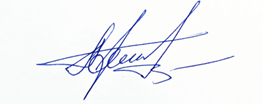 ВрИО начальника 5 НИЦ 	А.Н. Гордиенко13 ноября 2022Исп.: Влад И.В.8 (495) 983 65 48, доб. 43-46